一标包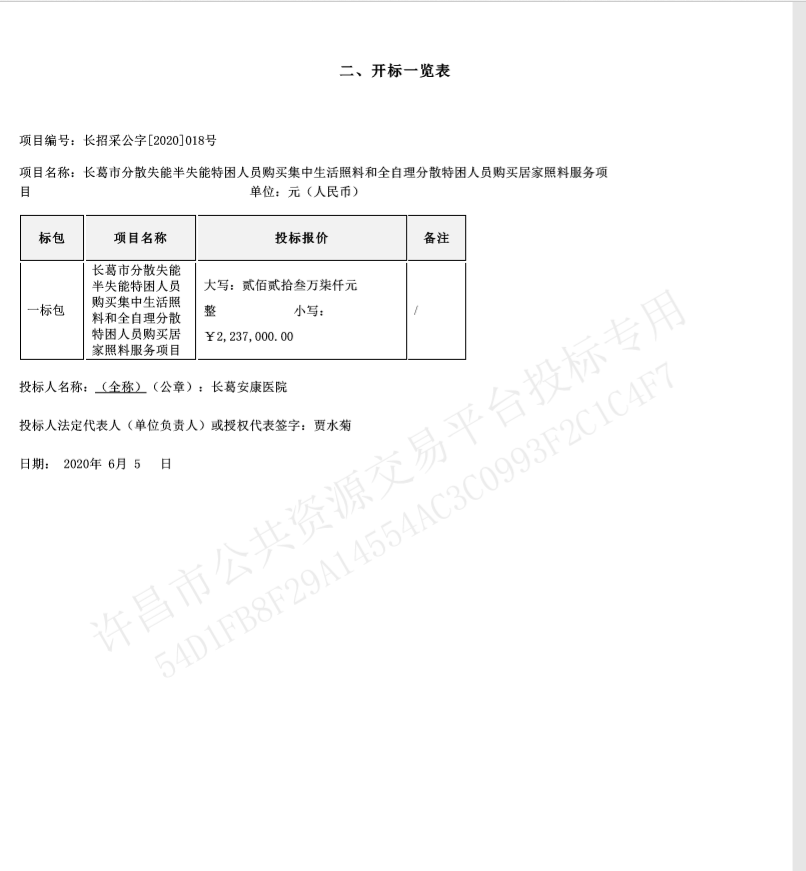 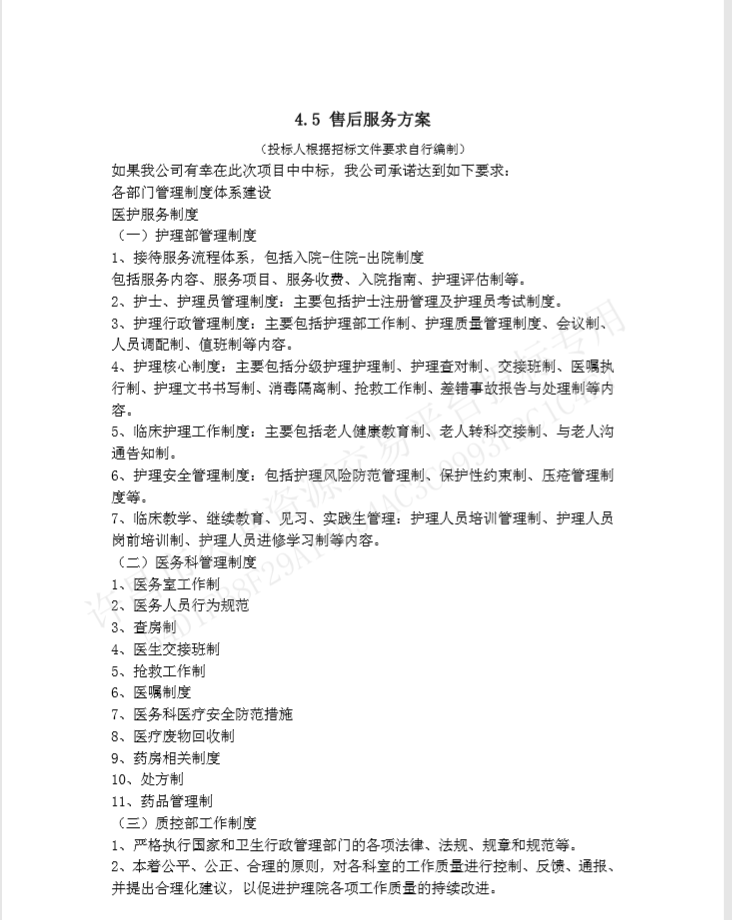 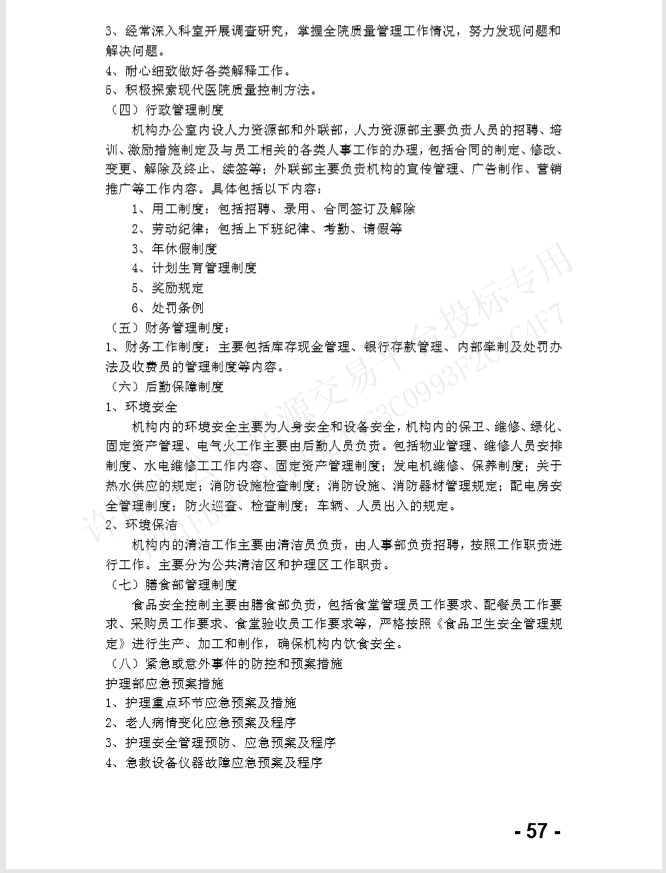 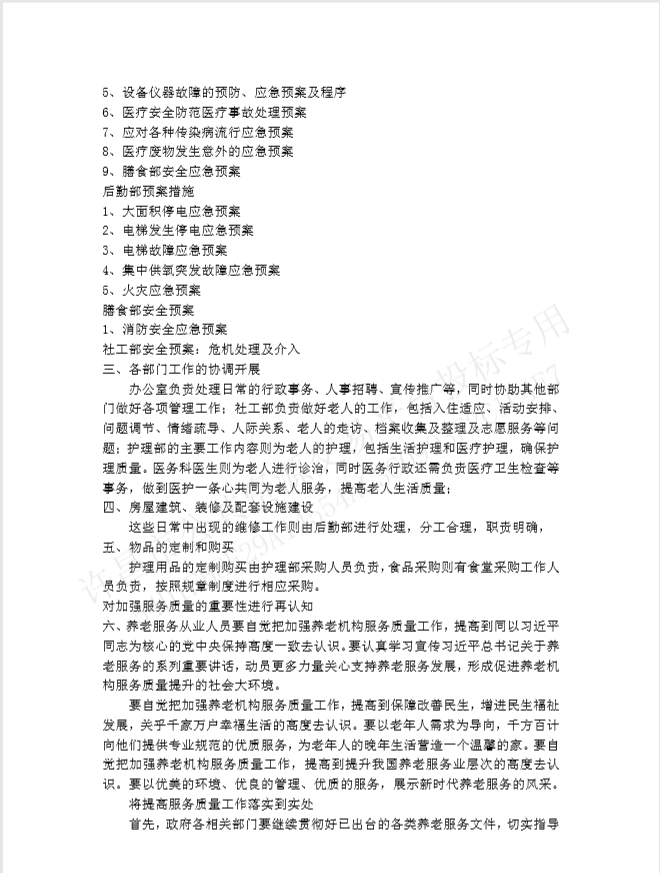 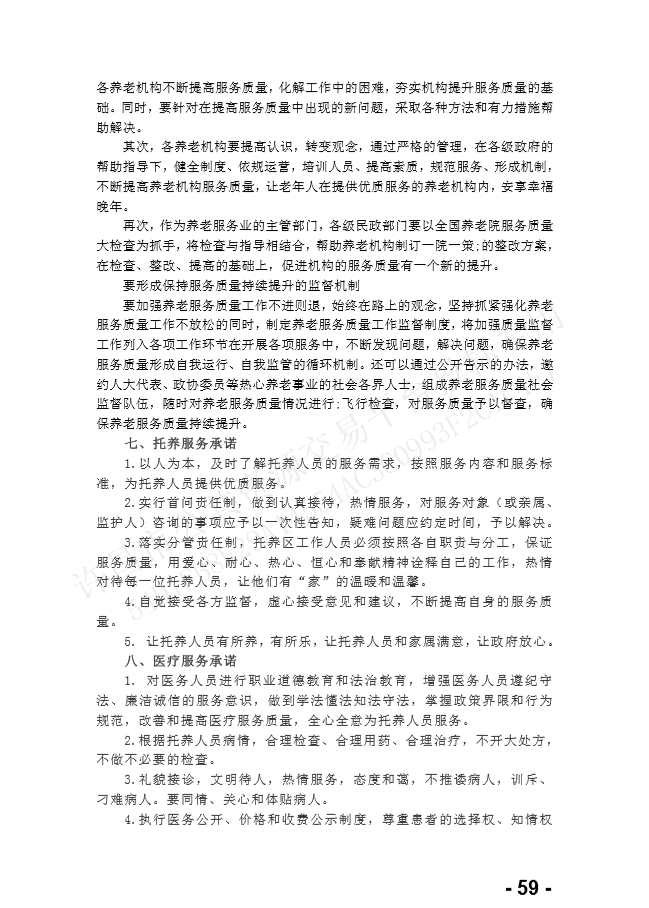 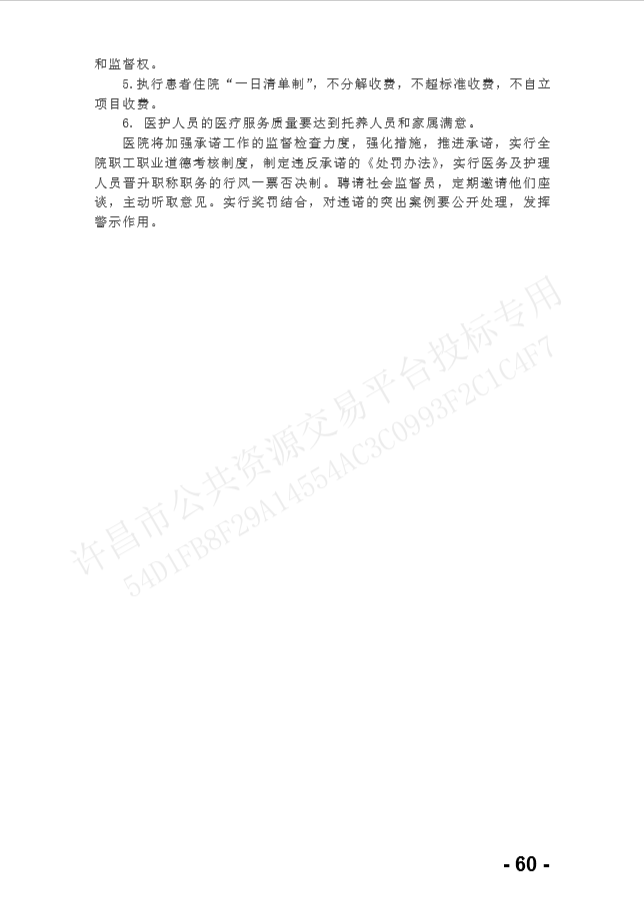 二标包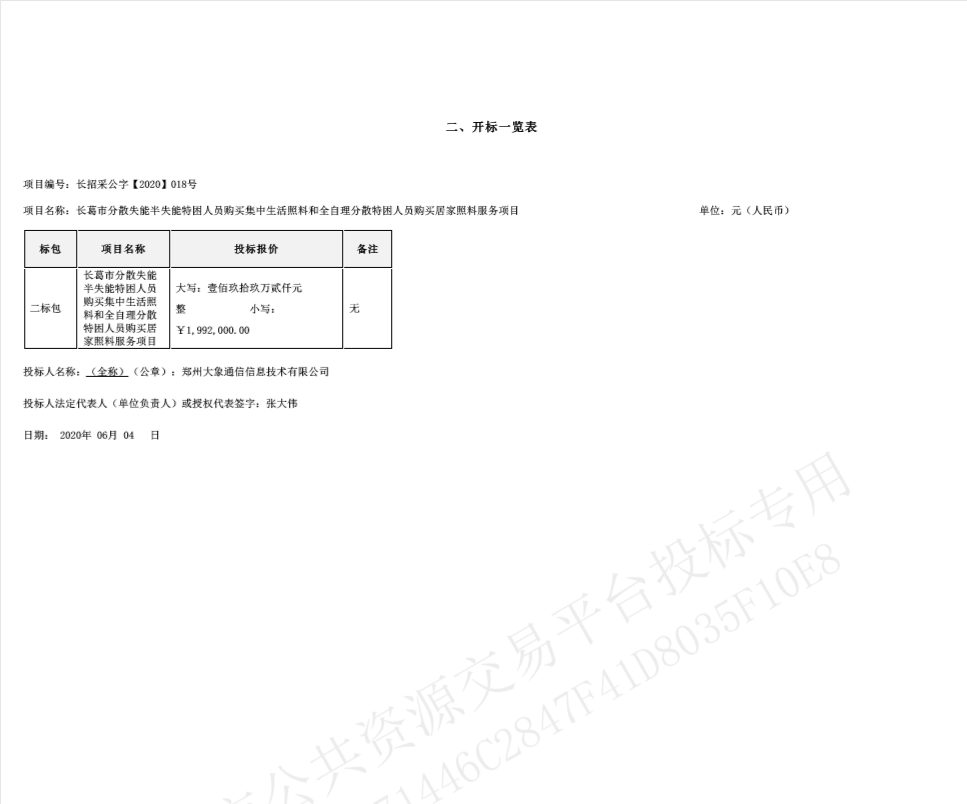 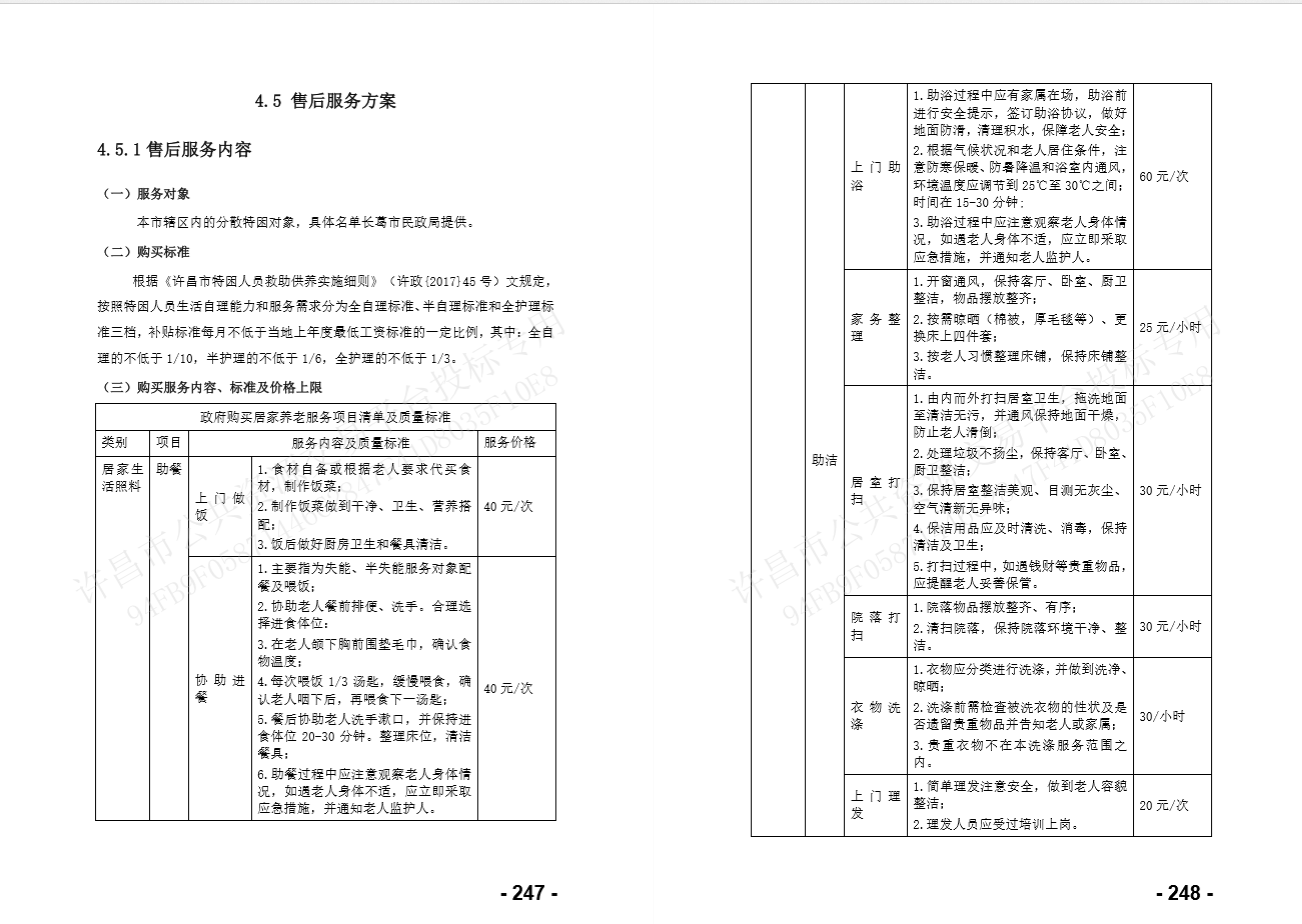 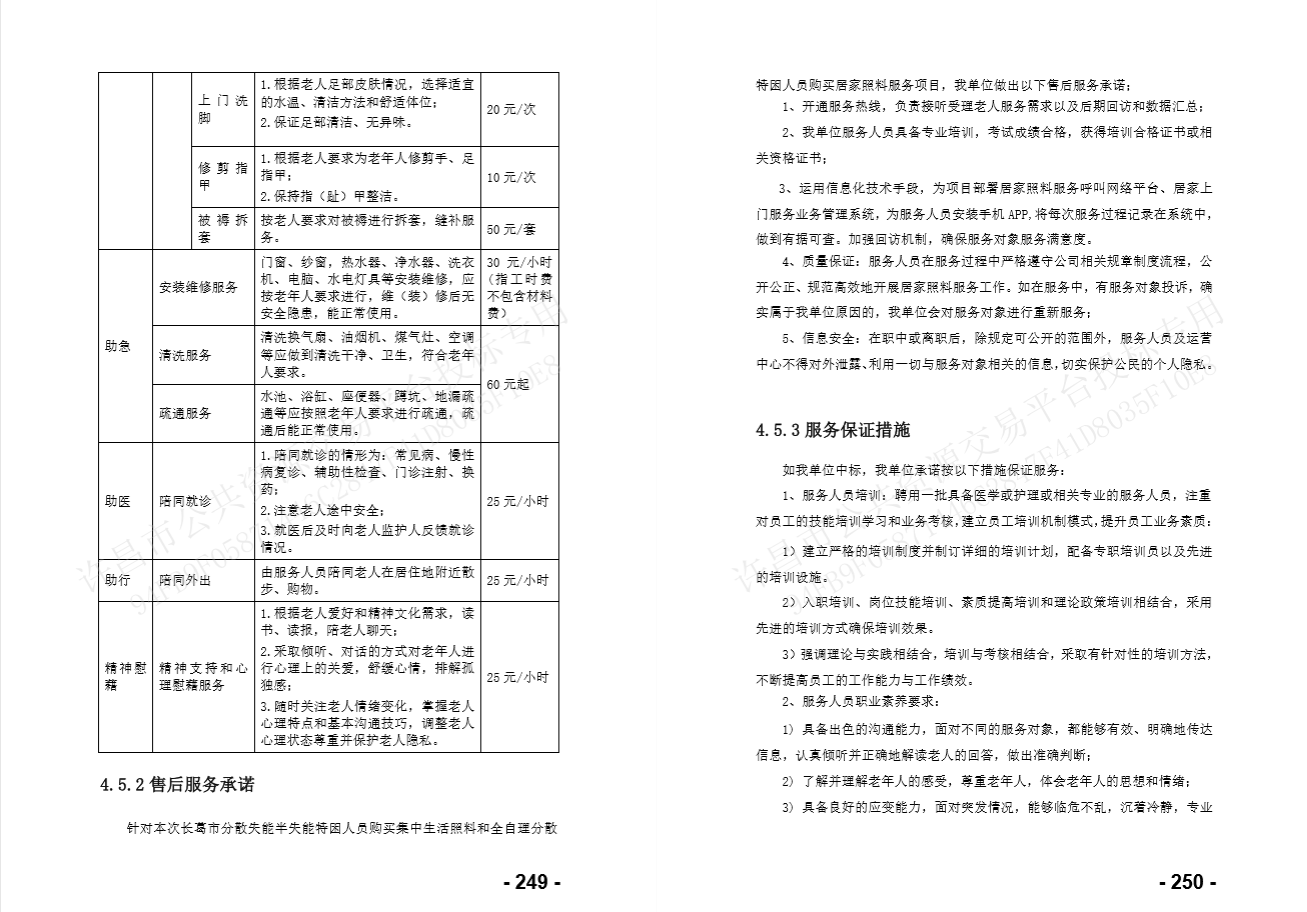 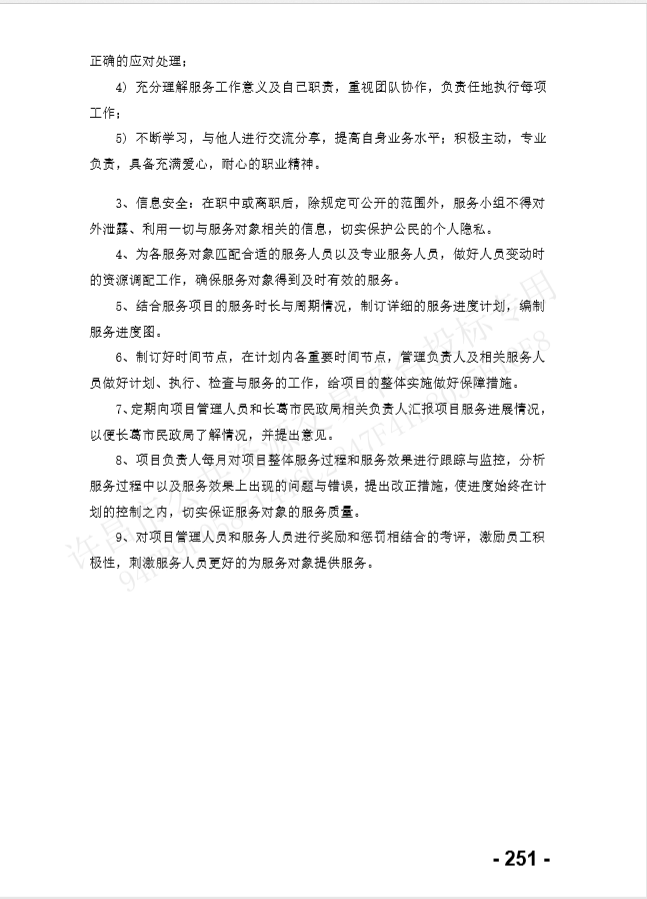 